QR-Codes für Technische Aktienanalyse – Laminiert und farbig ausgedruckt.Einstiegsvideo:https://www.youtube.com/watch?v=q2Pgh6jsvoU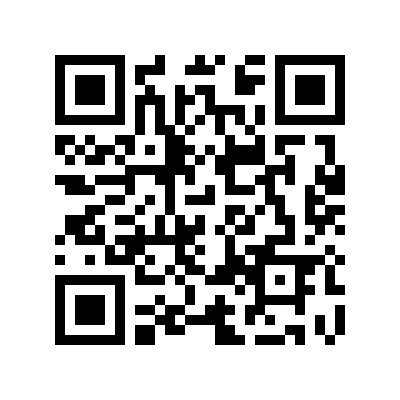 Link zu Candle-Sticks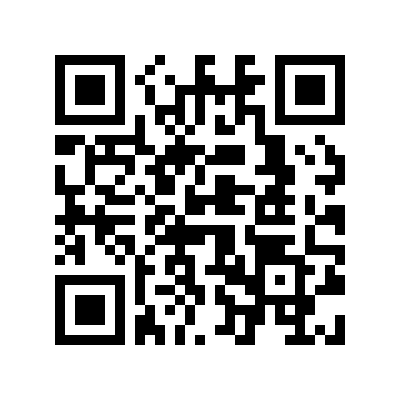 Schwieriger – rotes KärtchenLink zu Flaggen-Formation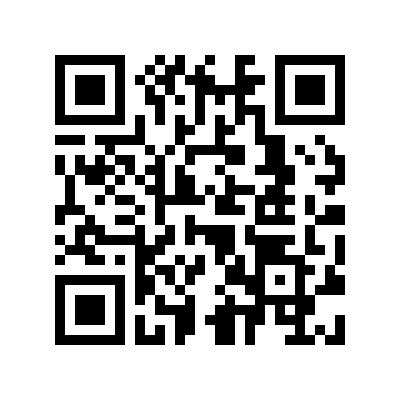 Leichter – grünes KärtchenLink zu SKS-Formation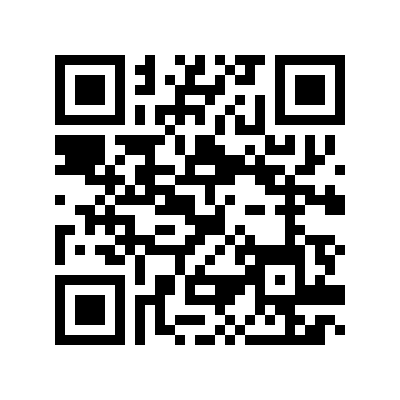 Mittelschwer – gelbes KärtchenLink zu Wimpel-Formation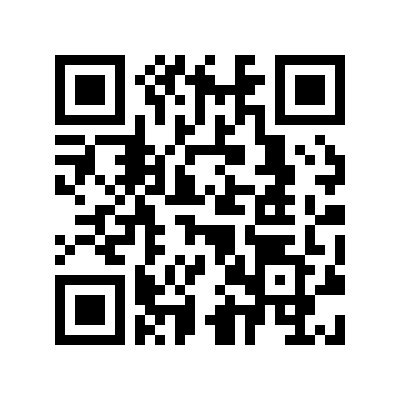 Leichter – grünes KärtchenLink zu Dreiecks-Formation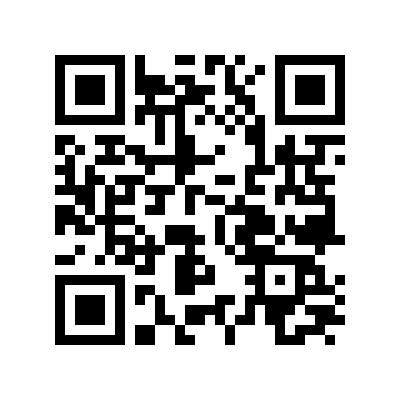 Mittelschwer – gelbes Kärtchen